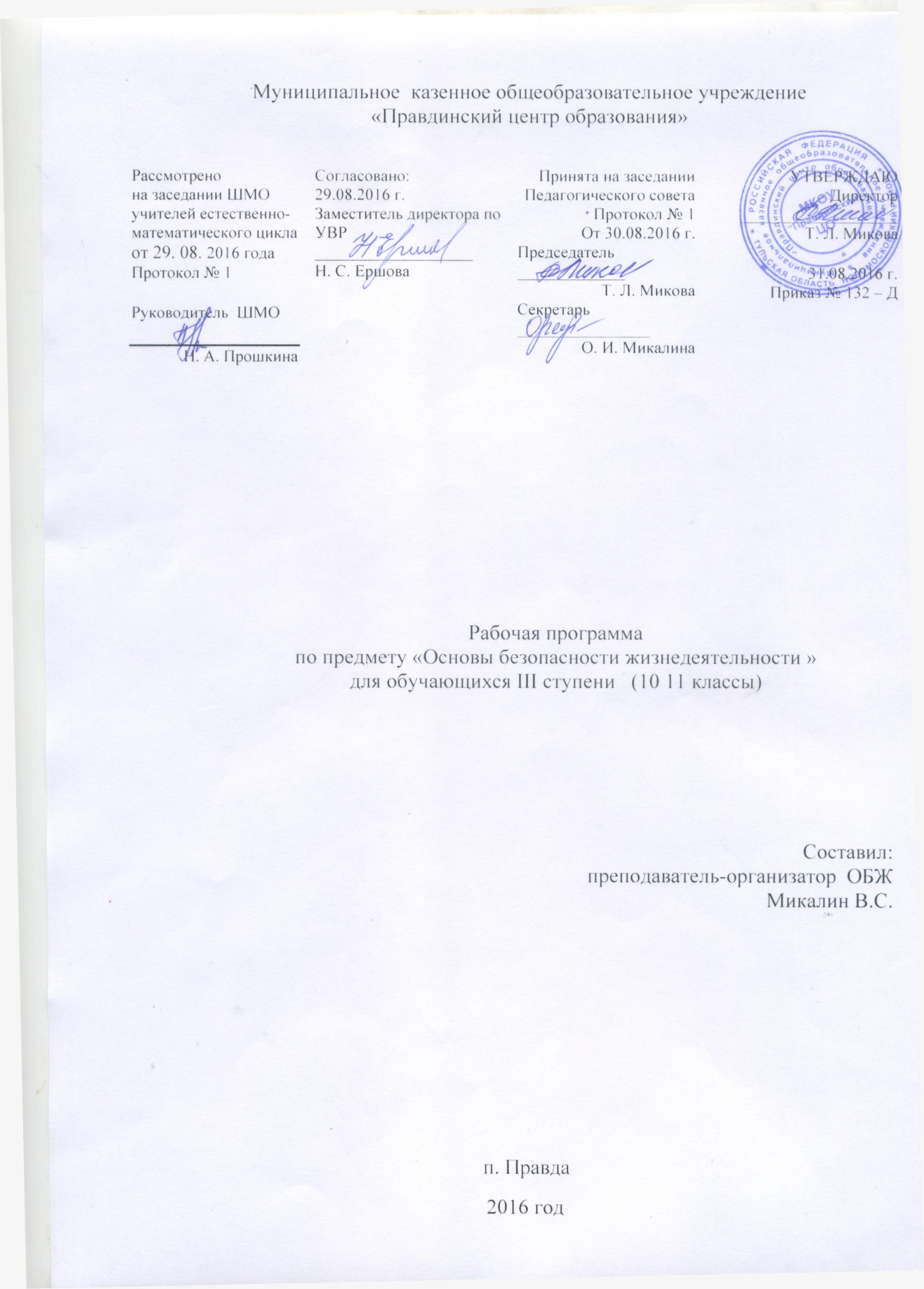 Пояснительная запискаРабочая программа по ОБЖ для 10-11 классов разработана на основе федерального компонента государственного стандарта общего образования, утвержденного приказом Министерства образования и науки от 05.03.2004г. №1089 «Об утверждении федерального компонента государственного стандарта общего образования» и авторской программы для общеобразовательных школ под общей редакцией А. Т. Смирнова («Просвещение», 2009г.).Рабочая программа по курсу ОБЖ составлена на 70 часов, 1час в неделю:10 класс – 35 часов;11 класс – 35 часов.В связи с тем, что на основании приказа Министерства образования и науки Российской Федерации от 19 октября 2009г № 427 в рабочую программу внесено дополнение в подраздел «Требования к уровню подготовки выпускников» стандарта основного общего образования по основам безопасности жизнедеятельности. Позицию «знать/понимать» дополнено следующим содержанием: правила безопасности дорожного движения (в части, касающейся пешеходов, пассажиров транспортных средств и велосипедистов).Позицию «уметь» дополнено следующим содержанием:соблюдать правила безопасности дорожного движения (в части, касающейся пешеходов, пассажиров транспортных средств и велосипедистов);адекватно оценивать ситуацию на проезжей части и тротуаре с точки зрения пешехода и (или) велосипедиста;прогнозировать последствия своего поведения в качестве пешехода, пассажира транспортного средства и (или) велосипедиста в различных дорожных ситуациях для жизни и здоровья своих и окружающих людей.Вышеуказанные изменения сделаны за счет уплотнения материала.В современном мире опасные и чрезвычайные ситуации природного, техногенного и социального характера стали объективной реальностью в процессе жизнедеятельности каждого человека. Они несут угрозу его жизни и здоровью, наносят огромный ущерб окружающей природной среде и обществу. В настоящее время вопросы обеспечения безопасности стали одной из насущных потребностей каждого человека, общества и государства. Анализ трагических последствий различных опасных и чрезвычайных ситуаций показывает, что более чем в 80% случаев причиной гибели людей является человеческий фактор. Трагедия чаще всего происходит из-за несоблюдения человеком комплекса мер безопасности в различных жизненных ситуациях, в том числе и при угрозе совершения террористического акта, пренебрежения к соблюдению норм здорового образа жизни  и установленных норм безопасного поведения в повседневной жизни (безопасность на дорогах, пожарная безопасность, безопасность в быту и др.).По мнению специалистов МЧС России, человеческий фактор в настоящее время является если не главным, то определяющим в деле обеспечения личной безопасности каждого человека и национальной безопасности России. При этом роль человека в обеспечении личной безопасности и национальной безопасности России постоянно возрастает. При разработке содержания рабочей учебной программы принималась во внимание специфика содержания курса ОБЖ и специфика данного общеобразовательного учреждения «Активная школа», которая заключается в следующем: • учет основных закономерностей развития теории безопасности; • интегративность (проблематика курса ОБЖ охватывает многие сферы человеческой деятельности и является результатом  взаимодействия разнообразных систем, направленных на сохранение жизни человека окружающей среды); • направленность на формирование у учащихся современного уровня культуры безопасности жизнедеятельности для снижения отрицательного влияния человеческого фактора на безопасность личности, общества и государства. Развитие личности: социально адаптированной, активной, конкурентоспособной, духовно развитой, творческой, нравственно и физически здоровой, способной на сознательный выбор жизненной позиции, на самостоятельную выработку идей, умеющий ориентироваться в современных социокультурных условиях. Гражданская миссия школы заключается в подготовке обучающихся к жизни в обществе, сделать их ответственными и продуктивными участниками социальных процессов (семья, местное общество, государство) Изучение основ безопасности жизнедеятельности в 10 - 11 классах направлено на достижение следующих целей:• усвоение и закрепление учащимися знаний:- об опасных и чрезвычайных ситуациях природного, техногенного и социального характера,- о влиянии их последствий на безопасность жизнедеятельности личности, общества и государства,- об угрозе национальной безопасности России международного терроризма и наркобизнеса,- о государственной системе обеспечения защиты населения страны от чрезвычайных ситуаций мирного и военного времени,- об организационных основах борьбы с терроризмом и наркобизнесом в Российской Федерации,- об организации подготовки населения страны к действиям в условиях опасных и чрезвычайных ситуаций, при угрозе террористического акта, - о мерах профилактики наркомании, - о роли здорового образа жизни для обеспечения демографической безопасности страны,- о правах и обязанностях граждан в области безопасности жизнедеятельности,- об оказании первой медицинской помощи при неотложных состояниях; о предназначении, основных функциях и задачах Вооруженных Сил Российской Федерации,- о видах Вооруженных Сил Российской Федерации и родах войск,- о руководстве и управлении Вооруженными Силами Российской Федерации,- об Участии Вооруженных Сил России в контр террористических операциях, - о государственных и военных символах Российской Федерации Данная рабочая программа предусматривает формирование у учащихся умений и навыков, а также ключевых компетенций в области безопасности жизнедеятельности, В этом направлении приоритетными для учебного предмета «Основы безопасности жизнедеятельности» являются следующие умения:• умение самостоятельно и мотивированно организовать свою познавательную деятельность в области безопасности жизнедеятельности;• умение использовать элементы причинно-следственного и структурно-функционального анализа для прогноза возникновения различных опасных и чрезвычайных ситуаций (природного, техногенного и социального характера);•	умение анализировать свое поведение в повседневной жизни и в различных опасных и чрезвычайных ситуациях, в том числе при угрозе совершения террористического акта;• умение вносить определенные коррективы в свое поведение для повышения уровня культуры в области безопасности жизнедеятельности и защищенности своих жизненно важных интересов от внешних и внутренних угроз;• умение формировать свою жизненную позицию в области безопасности жизнедеятельности на основе самовоспитания и самообучения;• умение формировать навыки в проектной деятельности по организации и проведению учебно-исследовательской работы по обеспечению личной безопасности в повседневной жизни в условиях чрезвычайных ситуаций;умение формировать навыки в поиске нужной информации в области безопасности жизнедеятельности в источниках различного типа;умение формировать ключевые компетенции в понимании своего гражданского долга как гражданина Российской Федерации в обеспечении национальной безопасности России, в том числе и по вооруженной защите Российской Федерации;умение формировать ключевые компетенции в осуществлении осознанного выбора своей будущей профессиональной деятельности, связанной с защитой жизненно важных интересов личности, общества и государства от внешних и внутренних угроз, и пути продолжения своего образования.Реализация указанных целей программы достигается в результате освоения  тематики программы.В 10 классе предусмотрено проведение учебных сборов (40 ч), в течение которых учащиеся закрепляют и совершенствуют знания и умения по основам военной подготовки (строевая, огневая и тактическая подготовка), а также знакомятся с бытом военнослужащих.Для реализации целей, содержания рабочей программы используются:• педагогические технологии: игровая, ИКТ, здоровьесберегающие, проблемная;• технические средства обучения: компьютер, мультимедийный проектор, видеомагнитофон и т.д.;• справочные издания: словари, учебные пособия, энциклопедия, электронные учебные программы;таблицы, дидактические и методические материалы по темам курса;средства индивидуальной (противогазом, респиратором, ватно-марлевой повязкой, домашней медицинской аптечкой) и коллективной защиты.Программное и учебно-методическое оснащение учебного планаУчебно – тематический план 10 класс.Содержание программы 10 класс.1. Основы комплексной безопасности (10 часов).1.1. Обеспечение личной безопасности в повседневной жизни - 3 часа.Автономное пребывание человека в природе. Добровольная и вынужденная автономия. Причины, приводящие человека к автономному существованию в природе. Способы подготовки человека к автономному существованию в природной среде. Основные причины дорожно - транспортного травматизма. Роль человеческого фактора в возникновении ДТП. Правила безопасного поведения на дорогах пешеходов и пассажиров. Общие обязанности водителя. Уровень культуры водителя и безопасность на дорогах.1.2 Личная безопасность в условиях чрезвычайных ситуаций – 2 часа.Наиболее опасные террористические акты. Правила поведения при возможной опасности взрыва. Обеспечение личной безопасности в случае захвата в заложники. Обеспечение безопасности при перестрелке. Уголовная ответственность за подготовку и совершение террористического акта (совершение взрыва, поджога или иных действий, создающих опасность гибели людей). Уголовная ответственность за захват заложников, за заведомо ложное сообщение об акте терроризма, за организацию незаконною вооруженного формирования и участия в нем. Землетрясение, цунами, наводнение, ураганы, смерчи, оползни, обвалы, лесные пожары - опасные чрезвычайные ситуации природного характера, приводящие к гибели людей. Рекомендации населению по правилам безопасного поведения в условиях чрезвычайных ситуаций природного характера - геологического, метеорологического, гидрологического и биологического происхождения.1.3 Современный комплекс проблем безопасности социального характера – 5 часов.Чрезвычайные ситуации природного характера, причины их возникновения и возможные последствия. Рекомендации населению по обеспечению личной безопасности в условиях чрезвычайных ситуаций природного характера.Чрезвычайные ситуации техногенного характера, причины их возникновения и возможные последствия. Рекомендации населению по обеспечению личной безопасности в условиях чрезвычайных ситуаций техногенного характера.Военные угрозы национальной безопасности России. Национальные интересы России в военной сфере, защита сё независимости, суверенитета, территориальной целостности, обеспечение условий для мирного, демократического развития государства.Вооруженный конфликт, локальная война, региональная война, крупномасштабная война. Терроризм: общие понятия определения. Характеристики современной террористической деятельности в России. Международный терроризм как социальное явление. Основные виды терроризма по средствам, используемым при осуществлении террористических актов, а также в зависимости от тою. против кого направлен террор и какие перед ним поставлены цели. Основные черты, которые характеризируют современный терроризм.Наркотизм как преступное социальное явление по незаконному распространению наркотиков среди населения ради получения прибыли. Основные составляющие наркотизма.2. Защита населения Российской Федерации от чрезвычайных ситуаций (1 час).2.1 Нормативно-правовая база Российской Федерации по обеспечению безопасности личности общества и государства – 1 час.Положении конституции Российской Федерации, основные законы Российской Федерации, положение которых направлены на обеспечение безопасности граждан (Федеральные законы «О защите населения и территорий от чрезвычайных ситуаций природного и техногенного характера». « О безопасности». « О пожарной безопасности». «О гражданской обороне». «О противодействии терроризму» и др.). Краткое содержание основных положений законов, права и обязанности граждан. Единая государственная система предупреждения и ликвидации ситуаций, ее предназначение, структура и основные задачи.3. Основы здорового образа жизни (3 часа).3.1 Основы медицинских знаний и профилактика инфекционных заболеваний – 1 час.Инфекционные заболевания, причины их возникновения, механизм передачи инфекций. Классификация инфекционных заболеваний. Понятие об иммунитете, экстренной и специфической профилактике. Наиболее характерные инфекционные заболевания, механизм передачи инфекционных заболеваний.3.2 Здоровый образ жизни и его составляющие – 2 часа.Общие понятия о режиме жизнедеятельности и его значение для здоровья человека. Пути обеспечения высокого уровня работоспособности. Основные элементы жизнедеятельности человека (умственная и физическая нагрузка, активный отдых, сон. питание и др.). рациональное сочетание элементов жизнедеятельности, обеспечивающих высокий уровень жизни. Значение правильного режима труда и отдыха для гармоничного развития человека, его физических и духовных качеств.Вредные привычки и их социальные последствия. Курение и употребление алкоголя - разновидность наркомании. Наркомания - это заболевание, возникающее в результате употребления наркотиков и психотропных веществ. Профилактика наркомании. Личная гигиена, общие понятия и определения. Уход за кожей, зубами и волосами. Гигиена одежды. Некоторые понятия об очищении организма.4. Основы обороны государства (11 часов).4.1 Гражданская оборона - составная часть обороноспособности страны – 5 часов.Гражданская оборона, история её создания, предназначение и задачи по обеспечению защиты населения от опасностей, возникающих при ведении боевых действий или вследствие этих действий. Организация управления гражданской обороной. Структура управления и органы управления гражданской обороной.Ядерное оружие, поражающие факторы ядерного взрыва. Химическое оружие, классификация отравляющих веществ (ОВ) по предназначению и воздействию на организм. Бактериологическое (биологическое) оружие. Современные средства поражения, поражающие факторы.Мероприятия, проводимые по защите населения от современных средств поражения. Основные средства зашиты органов дыхания и правила их использования. Средства зашиты кожи. Медицинские средства защиты профилактики. Предназначение аварийно - спасательных и других неотложных работ, проводимых в зонах чрезвычайных ситуаций. Организация и основное содержание аварийно - спасательных работ, организация санитарной обработки людей после пребывания их в зонах заражения.Организация гражданской обороны в общеобразовательном учреждении, се предназначение. План гражданской обороны общеобразовательного учреждения. Обязанности учащихся.4.2 Вооруженные силы Российской Федерации - защитники нашего Отечества – 3 часа.Организация Вооруженных сил Московского государства в XIV - ХVвв. Военная реформа Ивана IV Грозного в середине XVI в. Военная реформа Петра I Великого, создание регулярной армии, её особенности. Военные реформы в России во второй половине Х1Хв., создание массовой армии.Дни воинской славы России -дни славных побед, сыгравших главную роль в истории государства. Основные формы увековечения памяти российских воинов, отличившихся в сражениях, связанных с днями воинской славы России.Виды и рода войск Вооруженных Сил Российской Федерации, специальные войска, военные округа и флоты. Руководство и управление Вооруженными Силами Российской Федерации.4.3 Виды Вооруженных Сил Российской Федерации и рода войск – 2 часа.Сухопутные войска, их состав и предназначение. Вооружение и военная техника Сухопутных войск. Военно - Воздушные Силы их состав и предназначение. Вооружение и военная техника ВВС. Военно - Морской флот, его состав и предназначение. Вооружение и военная техника ВМФ.Ракетные войска стратегического назначения (РВС'Н), их состав и предназначение. Вооружение и военная техника РВСН. Воздушно-десантные войска, их состав и предназначение.4.4 Боевые традиции Вооруженных Сил России – 1час.Патриотизм - духовно-нравственная основа личности военнослужащего защитника Отечества, источник духовных сил воина. Преданность своему Отечеству, любовь к Родине, стремление служить ее интересам, защищать от врагов - основное содержание патриотизма. Воинский долг - обязанность военнослужащего по вооруженной защите Отечества. Основные составляющие личности военнослужащего - защитника Отечества, способного с честью и достоинством выполнять воинский долг.5. Основы военной службы (8 часов).5.1 Размещение и быт военнослужащих – 2 часа.Размещение военнослужащих. Содержание помещений, противопожарная защита, охрана окружающей среды. Распределение времени в воинской части, распорядок дня. Подъем, утренний осмотр и вечерняя проверка, завтрак, обед и ужин, учебные занятия. Увольнение из расположения части. Посещение военнослужащих.5.2 Суточный наряд, общие обязанности суточного наряда – 1 час.Суточный наряд, общие положения. Общие обязанности лиц суточного наряда.Обязанности дежурного но роте. Дежурный по роте. Общие обязанности дневального по роте.5.3 Организация караульной службы – 1час.Организация караульной службы. Общие положения. Часовой и его неприкосновенность. Обязанности часового.5.4 Строевая подготовка - 1 час.Строи и управление ими. Строевые приемы и движения без оружия. Строевая стойка, повороты на месте и в движении. Выполнение воинского приветствия без оружия на месте и в движении. Выход из строя и возвращение в строй. 11одход к начальнику и отход от него.5.5 Огневая подготовка – 2 часа.Назначение и боевые свойства автомата Калашникова. Автомат Калашникова, работа частей и механизмов автомата, его чистка, смазка и хранение.Порядок неполной разборки и сборки автомата. Приемы и правила стрельба из автомата. Подготовка автомата к стрельбе Меры безопасности при стрельбе.5.6 Тактическая подготовка – 1 час.Действия солдата в бою, обязанности солдата в бою, передвижения солдата в бою. Команды, подаваемые на передвижение в бою, порядок их выполнения. Выбор места для стрельбы, самоокапывания и маскировки.Тематическое планирование 10 класс.Учебно – тематический план 11 класс.Содержание программы 11 класс.1. Основы комплексной безопасности (3 часа).1.1. Обеспечение личной безопасности в повседневной жизни – 3 часа.Профилактика пожаров в повседневной жизни. Соблюдение мер пожарной безопасности в быту. Правила безопасного поведения при пожаре в жилом или общественном здании.Особенности состояния водоемов в различное время года. Соблюдение правил безопасности при купании в оборудованных и необорудованных местах. Безопасный отдых у воды.Опасности, возникающие при нарушении правил эксплуатации различных бытовых приборов и систем жизнеобеспечения жилища. Безопасное обращение с электричеством, бытовым газом и средствами бытовой химии. Меры безопасности при работе с инструментами. Безопасность и компьютер.2. Защита населения Российской Федерации от чрезвычайных ситуаций(1 час).2.2. Организационные основы борьбы с терроризмом и наркобизнесом в Российской Федерации – 1 час.Правовая основа противодействия терроризму в современных условиях: Конституция Российской Федерации, общепризнанные принципы и нормы международного права, международные договоры российской Федерации. Федеральный закон «О противодействии терроризму» (от 6 марта 2006г., № 35-ФЗ), Указ Президента РФ «О мерах по противодействию терроризму» (от 15 февраля 2006., № 116).3. Основы здорового образа жизни (3 часа).3.1 Нравственность и здоровье – 3 часа.Личная гигиена, общие понятия и определения. Уход за кожей, зубами и волосами. Гигиена одежды. Некоторые понятия об очищении организмаЗдоровье человека, общие понятия и определения. Здоровье индивидуальное и общественное. Здоровье духовное и физическое. Основные критерии здоровья. Влияние окружающей среды на здоровье человека в процессе жизнедеятельности. Необходимость сохранения и укрепления здоровья – социальная потребность общества. Формирование правильных взаимоотношений иолов. Семья и ее значение в жизни человека. Факторы, оказывающие влияние на гармонию совместной жизни (психологический фактор, культурный фактор, материальный фактор). Качества, которые необходимо воспитывать в себе молодому человеку для создания прочной семьи.Инфекции, передаваемые половым путем (ИППП), формы передачи, причины, способствующие заражению. Меры профилактики. Уголовная ответственность за заражение венерической болезнью. ВИЧ - инфекция и СПИД, краткая характеристика и основные пути заражения. Профилактика ВИЧ-инфекции. Ответственность за заражение ВИЧ - инфекцией.4. Основы медицинских знаний и оказание первой медицинской помощи (5 часов).4.1. Первая медицинская помощь при неотложных состояниях – 5 часов.Сердечная недостаточность и причины се возникновения. Общие правила оказания первой медицинской помощи при острой сердечной недостаточности. Инсульт, основные причины его возникновения, признаки возникновения. Первая медицинская помощь при инсульте.Понятие о ране, разновидностях ран. Последовательность оказания первой медицинской помощи при ранении. Понятие об асептике и антисептике. Признаки артериального кровотечения, методы временной остановки кровотечения. Правила наложения давящей повязки, правила наложения жгута Основные виды травм опорно - двигательного аппарата и причины их возникновения. Профилактика травм опорно - двигательного аппарата. Основные правила оказания первой медицинской помощи при травмах опорно - двигательного аппарата.Цель иммобилизации, возможные средства для иммобилизации. Способы переноски пострадавшего.Черепно - мозговая травма, основные причины её возникновения и возможные последствия. Первая медицинская помощь при черепно - мозговой травме.Травма груди, причины ее возникновения и возможные последствия.Первая медицинская помощь при травме груди.Травма живота, причины ее возникновения и возможные последствия.Первая медицинская помощь при травме живота.Травма в области таза, причины ее возникновения и возможные последствия.Первая медицинская помощь при травме области таза.Травмы позвоночника и спины, основные виды травм позвоночника и спины, их возможные последствия. Правила оказания первой медицинской помощи при травмах позвоночника и спины.Реанимация. Правила проведения сердечно - легочной реанимации. Непрямой массаж сердца. Искусственная вентиляция легких способом «изо рта в рот» ил «изо рта в нос». Сочетание проведения непрямого массажа сердца и искусственной вентиляции легких.5. Основы обороны Государства (9 часов).5.1Вооруженные силы Российской Федерации – основа обороны государства – 2 часа.Основные функции: пресечение вооруженного насилия, обеспечение свободы деятельности в мировом океане и космическом пространстве, выполнение союзнических обязательств.Основные задачи по обеспечению военной безопасности, по опережению вооруженного нападения, в операциях по поддержанию мира; во внутренних вооруженных конфликтах.Нормативная база привлечения Вооруженных Сил Российской Федерации к борьбе с терроризмом. Участие в проведении контр террористической операции, пресечение международной контр террористической деятельности за пределами территории Российской Федерации.5.2Символ воинской чести (3 часа).Боевое Знамя воинской части - символ воинской чести, доблести и славы. Боевое Знамя воинской части - особо почетный знак, отличающий особенности боевого предназначения, истории и заслуг воинской части. История государственных наград России за военные заслуги перед Отечеством. Предназначение военной формы одежды и знаков различия военнослужащих, их воспитательноеОрдена – почетные награды за воинские отличия и заслуги в бою и военной службе.Предназначение военной формы одежды и знаков различия военнослужащих, их воспитательное значение5.3 Воинская обязанность – 4 часа.Определение воинской обязанности и ее содержание. Воинский учет, обязательная подготовка к военной службе, призывна военную службу, прохождение военной службы по призыву, пребывание в запасе, призыв на военные сборы и прохождение военных сборов в период пребывания в запасеВремя первоначальной постановки граждан на воинский учет. Состав комиссии по первоначальной постановке граждан на воинский учет. Предназначение профессионально-психологического отбора при первоначальной постановке граждан на воинский учет.Основное содержание обязательной подготовки граждан к военной службе, определенное Федеральным законом Российской Федерации «О воинской обязанности и военной службе». Периоды обязательной подготовки к военной службе и их основное предназначение.Основные обязанности граждан по воинскому учету до призыва их на военную службу и при увольнении с военной службыОсновные направления добровольной подготовки граждан к военной службе.Основное предназначение и порядок проведении медицинского освидетельствования граждан при постановке их на воинский учет. Категории годности к военной службе. Порядок медицинского освидетельствования граждан, желающих поступить на учебу в военные образовательные учреждения высшего профессионального образования.Положения конституции российской Федерации и Федеральных законов Российской Федерации «Об обороне», «О статусе военнослужащих». «О воинской обязанности и военной службе», определяющие правовые основы военной службы.6. Основы военной службы (12 часов).6.1 Особенности военной службы – 4 часа.Общие понятия о «Праве войны». Международные правила, которые необходимо соблюдать военнослужащим в бою. Категории лиц и объектов, которым международным правом предоставлена особая защита. Общевоинские уставы - что нормативно-правовые акты, регламентирующие жизнь и быт военнослужащих.Устав внутренней службы Вооруженных Сил Российской Федерации. Строевой устав Вооруженных Сил Российской Федерации. Основное предназначение строевого устава Вооруженных Сил Российской Федерации и его общие положенияОсновное предназначение Дисциплинарного устава Вооруженных Сил Российской Федерации и его общие положения. Устав гарнизонной и караульной службы Вооруженных Сил Российской Федерации Основное предназначение устава гарнизонной и караульной службы Вооруженных Сил Российской Федерации и его общие положения.6.2 Военнослужащий - вооруженный защитник Отечества. Честь и достоинство воина Вооруженных Сил Российской Федерации – 4 часа.Основное предназначение и обусловленность воинской деятельности военнослужащего. Учебно - боевая подготовка, служебно - боевая деятельность, реальные боевые действия. Общие требования воинской деятельности: внимание, быстрота и гибкость мышления, самостоятельность, ответственность, способность принимать решения.Любовь к Родине, ее истории, культуре, традициям, пароду, высокая воинская дисциплина, преданность Отечеству, верность воинскому долгу и военной присяге, готовность в любую минуту встать на защиту свободы, независимости, конституционного строя России, народа и отечества -основные качества военнослужащего, позволяющие ему с честью и достоинством носить свое воинское звание - защитник отечества.Необходимость глубоких знаний устройства и боевых возможностей вверенного вооружения и военной техники, способов их использования в бою, понимание роли своей военной специальности и должности в обеспечении боеспособности и боеготовности подразделения. Потребность постоянно повышать военно - профессиональные знания, совершенствовать свою выучку и воинское мастерство, быть готовым к грамотным высокопрофессиональным  действиям  в условиях современного боя.Единоначалие - принцип строительства Вооруженных Сил Российской Федерации. Важность соблюдения основного требования, относящегося ко всем военнослужащим, - постоянно поддерживать в воинском коллективе порядок и крепкую воинскую дисциплину, воспитывать в себе убежденность в необходимости подчиняться, умение и готовность выполнять свои обязанности, беспрекословно повиноваться командирам и начальникам, при выполнении воинского долга проявлять разумную инициативу.Воинская честь и достоинство - неотъемлемое качество военнослужащего Вооруженных Сил Российской Федерации. Гуманность и человеколюбие - это неотъемлемое качество российского воина во все времена. Чувство глубокой ответственности за защиту Родины, готовность к преодолению трудностей при исполнении воинского долга.Общие обязанности военнослужащих, должностные и специальные обязанности военнослужащих. Сущность основных обязанностей военнослужащих и чем они определяются.6.3 Ритуалы Вооруженных Сил Российской Федерации – 2 часа.Порядок вручения Боевого знамени воинской части. Когда, кем и от чьего имени воинской части вручается Боевое Знамя. Военная присяга. Ее роль и значение для каждого военнослужащего. Порядок приведения к Военной присяге солдат и матросов, прибывших на пополнение в воинскую часть. Текст Военной присяги. Текст обязательства ( для иностранных граждан).Порядок вручения стрелкового оружия. Порядок закрепления военной техники и вооружения. Ритуал подъема и спуска Государственного флага. Назначение ритуала, проведение ритуала.6.4 Прохождение военной службы по призыву – 1 час.Призыв на военную службу. Порядок прохождения военной службы по призыву. Размещение и быт военнослужащих, проходящих военную службу по призыву.6.5 Происхождение военной службы по контракту – 1 час.Особенности военной службы по контракту. Требования, предъявляемые к гражданину при поступлении на военную службу по контракту. Материальное обеспечение военнослужащих, проходящих военную службу по контакту. Альтернативная гражданская служба.Тематический план 11 класс.Основные умения и навыки которые должны быть сформированы у учащихся по окончанию изучения курса ОБЖ (10-11 классов).В результате изучения основ безопасности жизнедеятельности выпуски должны знать:1. Основные правила безопасности поведения в повседневной жизни и в условиях чрезвычайной ситуации, а также правила личной безопасности при угрозе террористического акта;2. Организацию защиты населения в Российской Федерации от чрезвычайных ситуаций природного и техногенного характерам том числе организационные основы борьбы с терроризмом;3. Основные принципа здорового образа жизни;4. Правила «оказания первой медицинской помощи;5. Основы обороны государственной и военной службы;6. Боевые традиции Вооружённых Сил России, государственные и военные символы Российской Федерации;7. Правила безопасности дорожного движения для пешеходов, пассажиров, велосипедистов и водителей транспортных средств;Выпускники должны уметь:1. Предвидеть возникновение наиболее часто встречающихся опасных ситуаций по их характерным признакам, принимать решения и действовать, обеспечивая личную безопасность;2. Грамотно действовать при возникновении угрозы чрезвычайной ситуации и во время чрезвычайной ситуации;3. Оказывать первую медицинскую помощь при неотложных состояниях;4. Выполнять основные действия, связанные с будущим прохождением воинской службы (строевые приемы, воинское приветствие, неполная разборка и сборка автомата Калашникова, стрельба из автомата и т.д.),5. Соблюдать ПДД для пешеходов, велосипедистов, пассажиров и водителей    транспортных средств;6. Адекватно оценивать транспортные ситуации, опасные для жизни и здоровья;7. Прогнозировать последствия своего поведения в качестве пешехода, велосипедиста, пассажира и водителя транспортного средства в различных дорожных ситуациях, опасного для жизни и здоровья своих и окружающих людей;8. Пользоваться справочной литературой для целенаправленной подготовки к военной службе с учётом индивидуальных качеств.Приобретённые знания и умения в практической деятельности и в повседневной жизни будут способствовать обеспечению личной безопасности в чрезвычайных ситуациях природного, техногенного социального характерам том числе при угрозе террористического ан или при захвате в заложники; выработке убеждений и потребностей соблюдении норм здорового образа жизни; владению навыками в области гражданской обороны; формированию психологической и физической готовности к происхождению военной службы по призыву.классКоличество часов в неделю согласно учебному плану школыКоличество часов в неделю согласно учебному плану школыКоличество часов в неделю согласно учебному плану школыРеквизиты программыУМК обучающихсяУМК УчителяклассФедеральный компонентРегиональный компонентШкольный компонентРеквизиты программыУМК обучающихсяУМК Учителя101111Комплексная программа ОБЖ под редакцией А.Т.СмирноваА.Т. Смирнов, Б.О. Хренников ОБЖ 10-11 классов. Учебник для общеобразовательных учреждений Москва «Просвещение» .1. А. Т. Смирнов, Б. О. Хренников ОБЖ 10-11 классов. Учебник для общеобразовательных учреждений Москва Просвещение» 2009г.2. Под общей редакцией А. Т. Смирнов Комплексная программа ОБЖ «Просвещение» 2009г - 80стр.3. Н В. Мазыкина, В. И. Мишин Сборник нормативных правовых документов и материалов по патриотическому воспитанию и подготовки обучающихся к военной службе М. «Мнемозина» 2000г-199стр4. А. В Гостюшин Азбука выживания М. «Знание» 1995г. -272стр.5. В. Н. Латчук ОБЖ Терроризм и безопасность человека учебно-методическое пособие 5-11кл М. «Дрофа» - 76стр.6. О. В. Бокарева Методические рекомендации безопасность школьника Новомосковск «ИМЦ» 2005 -20стр.. Ю. Скрипник Пожарная безопасность в школе методическое пособие М. «Айрис Пресс» 2005г. - 62стр8. С. В. Петров, В. Г. Бубков Первая помощь в экстремальных ситуациях практическое пособие М. «Издательство НЦ ЭНАС» МВД 2000г. 94стр. 9. Е. А. Козловская.9. Дорожная безопасность учебно- методическое пособие ГБДД МВД РФ М. «Третий Рим» 2002г. - 80стр.. И. Иванюков ОБЖ Тетрадьс печатной основой 5-11 класс Саратов «Лицей» 2006г.11. РОСТО Военные знания Ежемесячный Научно-популярный массовый журнал.12. Наглядные пособия, учебные фильмы.13. Материалы периодической  печати.№раздела и темыНаименование раздела и темыКоличество часов1Основы комплексной безопасности101.1Обеспечение личной безопасности в повседневной жизни31.2Личная безопасность в условиях чрезвычайных ситуаций21.3Современный комплекс проблем безопасности социального характера52Защита населения Российской Федерации от чрезвычайных ситуаций12.1Нормативно - правовая база Российской Федерации по обеспечению безопасности личности, общества и государства13Основы здорового образа жизни33.1Основы медицинских знаний и профилактика инфекционных заболеваний13.2Здоровый образ жизни и его составляющее24Основы обороны государства114.1Гражданская оборона -составная часть обороноспособности страны54.2Вооружённые Силы Российской Федерации-защитники нашего отечества34.3Виды Вооружённых Сил Российской Федерации24.4Боевые традиции Вооружённых Сил России15Основы военной службы85.1Размещение и быт военнослужащих25.2Суточный наряд, общие обязанности лиц суточного наряда15.3Организация караульной службы15.4Строевая подготовка15.5Огневая подготовка25.6Тактическая подготовка1Резервное время2Всего часов35№ урокаСодержание темПримечание1Автономное пребывание человека в природной среде.2Практическая подготовка к автономному существованию в природной среде.3Обеспечение личной безопасности на дорогах и в криминальной ситуациях.4Правила личной безопасности при угрозе террористического акта. Уголовная ответственность за участие в террористической деятельности.5Чрезвычайные ситуации природного характера, причины их возникновения, возможные последствия. Рекомендации населению по обеспечению личной безопасности в этих условиях.6Чрезвычайные ситуации техногенного характера, причины их возникновения и возможные последствия. Рекомендации населению по обеспечению личной безопасности в условиях чрезвычайных ситуаций техногенного характера.7Военные угрозы национальной безопасности России.8Характер современных войск и вооруженных конфликтов.9Международный терроризм - угроза национальной безопасности России. Виды террористических актов, их цели и способы осуществления.10Наркотизм и национальная безопасность России.11Единая государственная система чрезвычайных ситуаций (РСЧС), ее структура и задачи, основные законы РФ о безопасности граждан.12Сохранение и укрепление здоровья- важная часть подготовки к военной службе.13Здоровый образ жизни. Значение двигательной активности и физической культуры для здоровья человека.14Вредные привычки, их влияние на здоровье. Профилактика вредных привычек. Биологические ритмы и их влияние на работоспособность.15Гражданская оборона - составная часть обороноспособности страны. Оповещение и информирование населения о чрезвычайных ситуациях мирного и военного времени.16Контрольная работа за полугодие.17Основные виды оружия и их поражающие факторы.18Средства индивидуальной защиты. Инженерная защита населения от чрезвычайных ситуаций мирного и военного времени.19Организация проведения аварийно - спасательных и других неотложных работ в зоне чрезвычайных ситуаций.20Организация гражданской обороны в общеобразовательных учреждениях.21История создания Вооруженных Сил Российской Федерации.22Памяти поколений - дни воинской славы.23Состав Вооруженных Сил Российской Федерации. Руководство и управление Вооруженными Силами Российской Федерации.24Сухопутные войска. ВВС. ВМФ. Их состав и предназначение.25Ракетные войска стратегического назначения, ВДВ, их состав и предназначение.26Патриотизма и верность воинскому долгу в качестве защитника Отечества. Дружба и войсковое товарищество - основы боевой готовности.27Размещение военнослужащих.28Распределение времени и повседневный порядок. Сохранение и укрепление здоровья военнослужащих.29Суточный наряд. Общие положения. Обязанности дежурного и дневального по роте.30Организация караульной службы. Общие положения. Часовой и его обязанности.31Строевые приемы и движения без оружия: воинское приветствие, подход к начальнику и отход от него, строи отделения, воинское приветствие.32Назначение и боевые свойства автомата Калашникова.33Порядок неполной разборки и сборки автомата Калашникова (практические занятия).34Современный бой. Обязанности солдата в бою.35Контрольная годовая работа.№раздела и темыНаименование раздела, темыКоличество часов1Основы комплексной безопасности.31.1Обеспечение личной безопасности в повседневной жизни.32Защита населения Российской Федерации от Чрезвычайных ситуаций.12.1Организационные основы борьбы с терроризмом и наркобизнесом в Российской Федерации.13Основы здорового образа жизни.33.1Нравственность и здоровье.34Основы медицинских знаний и оказание первой медицинской помощи.54.1Первая медицинская помощь при неотложных. .состояниях55Основы обороны Государства.95.1Вооружённые Силы Российской Федерации-основы обороны государства.25.2Символ воинской чести.35.3Воинская обязанность.46Основы военной службы,126.1Особенности военной службы.46.2Военно служащий - вооружённый защитник Отечества. Честь и достоинство воина Вооруженных Сил Российской Федерации.46.3Ритуалы Вооружённых Сил Российской Федерации.26.4Прохождение военной службы по призыву.16.5Прохождение военной службы по контракту.17Правила безопасности дорожного движения.2Контрольные работы.2Всего часов34№ урокаСодержание темПримечание1Правила безопасности дорожного движения для пешехода, велосипедиста, пассажира и водителя.2Пожарная безопасность. Права и обязанности граждан в области пожарной безопасности. Правила личной безопасности при пожаре.3Обеспечение личной безопасности на водоемах в любое время года.4Обеспечение личной безопасности в различных бытовых ситуациях.5Нормативно - правовая база борьбы с терроризмом. Правила поведения при угрозе террористического акта (ситуационные задачи). Условия проведения контр террористической операции.6Правила личной гигиены. Нравственность и здоровье.7Инфекции, передаваемые половым путем. Понятие о ВИЧ-инфекции и СПИДе. Меры профилактики ВИЧ-инфекций.8Семья в современном обществе. Законодательство и семья.9Первая медицинская помощь при ранениях, при острой сердечной недостаточности.10Правила остановки артериального кровотечения.11Способы иммобилизации и переноски пострадавшего. Первая медицинская помощь при травмах в области таза, позвоночника, спины.12Первая медицинская помощь при травмах опорно - двигательного аппарата, черепно-мозговой травме, травме груди, живота.13Первая медицинская помощь при остановке сердца.14Функции и основные задачи современных Вооруженных Сил.15Применение Вооруженных Сил Российской Федерации в борьбе с терроризмом. Международная деятельность ВС РФ.16Контрольная работа за полугодие.17Боевое Знамя воинской части - символ воинской чести достоинства и славы.18Ордена - почетные награды за воинские отличия и заслуги в бою и военной службе.19Военная форма – одежда.20Основные понятия о воинской обязанности. Организация воинского учета.21Первоначальная постановка граждан на воинский учет. Обязанности граждан по воинскому учету. Обязательная подготовка граждан к военной службе.22Добровольная подготовка граждан к военной службе. Подготовка и требования к специалистам по военно - учетным специальностям.23Медицинское освидетельствование и профессионально психологический отбор граждан. Увольнение с военной службы и пребывание в запасе.24Правовые основы военной службы. Статус военнослужащего. Общевоинские уставы. Военные аспекты международного права.25Устав внутренней службы Вооруженных Сил Российской Федерации. Строевой устав Вооруженных Сил Российской Федерации.26Устав гарнизонной службы Вооруженных Сил Российской Федерации. Дисциплинарный устав Вооруженных Сил Российской Федерации.27Основные виды воинской деятельности и их особенности. Требования, предъявляемые к моральным качествам гражданина.28Честь и достоинство военнослужащего Вооруженных Сил Российской Федерации.29Военнослужащий - патриот, специалист, подчиненный. Основные обязанности военнослужащих.30Порядок приведения к Военной присяге (принесения обязательства). Порядок вручения Боевого Знамени военной части.31Порядок вручения личному составу вооружения военной техники и стрелкового оружия. Ритуал подъема и спуска Государственного флага.32Призыв на военную службу, порядок прохождения военной службы. Размещение и быт военнослужащих. Особенности военной службы по контракту. Альтернативная гражданская служба.33Действия людей в различных ситуациях на проезжей части и тротуаре в качестве пешехода, пассажира, велосипедиста и водителя.34Контрольная годовая работа.